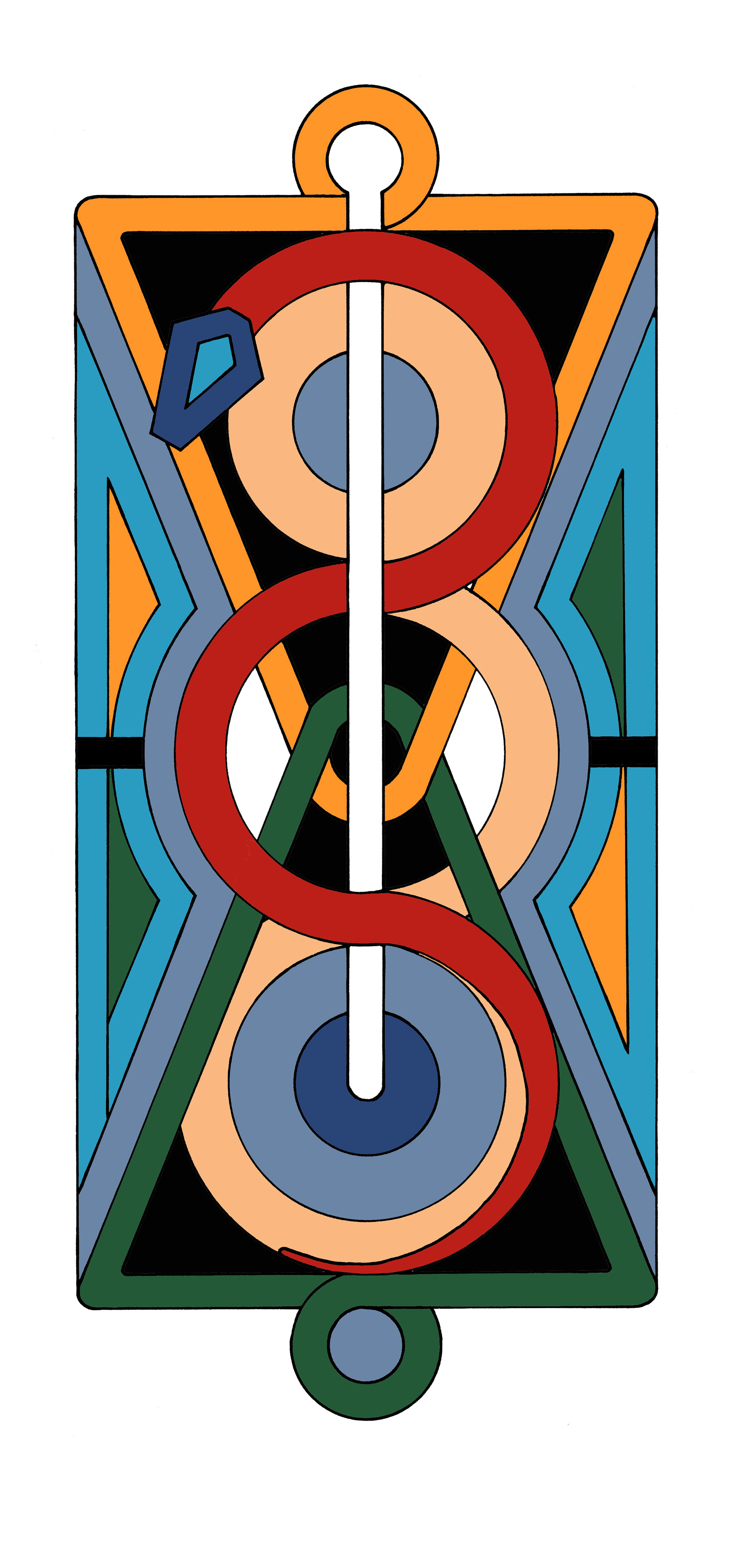 Guide de soumission du résumé NOS SOIGNANT·E·S ONT DU TALENT
6èmes JOURNÉES DES TRAVAUX SCIENTIFIQUES DES SOIGNANTS DE GUYANE25 & 26 MAI 2023TITRE DU TRAVAIL (en français)Doit être concis et informatif (sujet, lieu, période et type de l’étude). Peut être différent du titre du travail initial.NOM DES AUTEURS ET AFFILIATIONSExemple : Jean Neymar1,2*, Pierre Kee-Rool3, Maria Gostava Dos Praceres e Moraes3,4Service d’accueil des Urgences – Centre Hospitalier Ouest Guyanais – CayenneDépartement Universitaire de médecine générale – Université des Antilles –Pointe-à-PitreService des CDPS – Centre Hospitalier Andrée Rosemon – CayenneEquipe 853 – Université de la Guyane – CayenneIndiquer par une étoile* l’orateur pressenti pour les JDS.L’ordre du nom des auteurs a un sens. En règle générale, le 1er nom est celui du soignant qui a réalisé le travail ; le dernier est celui qui l’a encadré (directeur de thèse…). Penser à associer des collègues cliniciens, épidémiologistes et biologistes dont le travail a permis de réaliser l’étude.N’hésitez pas à demander à votre encadrant ou formateur de l’aide pour déterminer qui associer à la rédaction du résumé et l’ordre des auteurs.L’affiliation est le service ou l’unité d’appartenance au moment où l’essentiel du travail a été réalisé. Pour les professionnels libéraux mentionner la profession et le lieu d’exercice.Les internes de médecine Générale Antilles Guyane sont incités à insérer une 2ème affiliation en plus du service où ils ont réalisé le travail : Département Universitaire de Médecine Générale, Université des Antilles, Pointe-à-Pitre.AUTEURSAFFILIATIONS1.2.3.NOM / PRÉNOM ET ADRESSE MAIL DE L’ORATEUR PRESSENTI De préférence le soignant ayant réalisé le travail VILLE D’EXERCICE OU DE RÉSIDENCE A LA DATE DU CONGRES Prévision pour mai 2023, de façon à évaluer combien de billets d’avion depuis les Antilles ou la métropole, et depuis quelle ville, devront être financés.RÉSUMÉ Ne pas dépasser 300 mots pour l’ensemble, en français, en respectant si possible les 4 sous parties.Introduction :Méthodes :Résultats :Discussion et Conclusion :Introduction : contexte, problématique ayant justifié le travail.Méthodes : schéma d’étude, objectifs, critères de jugement, définitions, tests utilisés, lieux d’inclusion.Résultats : nombre de sujets inclus, période, principaux résultats, valeurs chiffrées.Discussion et Conclusion : limites du travail, interprétation et mise en perspective des résultats.Le format de résumé est à titre indicatif. N’hésitez pas à vous rapprocher de votre encadrant/formateur pour la rédaction du résumé.TYPE DE COMMUNICATION SOUHAITEPoster affiché , 	Présentation orale  		Indifférent Le Comité Scientifique se réserve le droit d’accepter la communication dans un autre type que celui indiqué par ses auteurs.